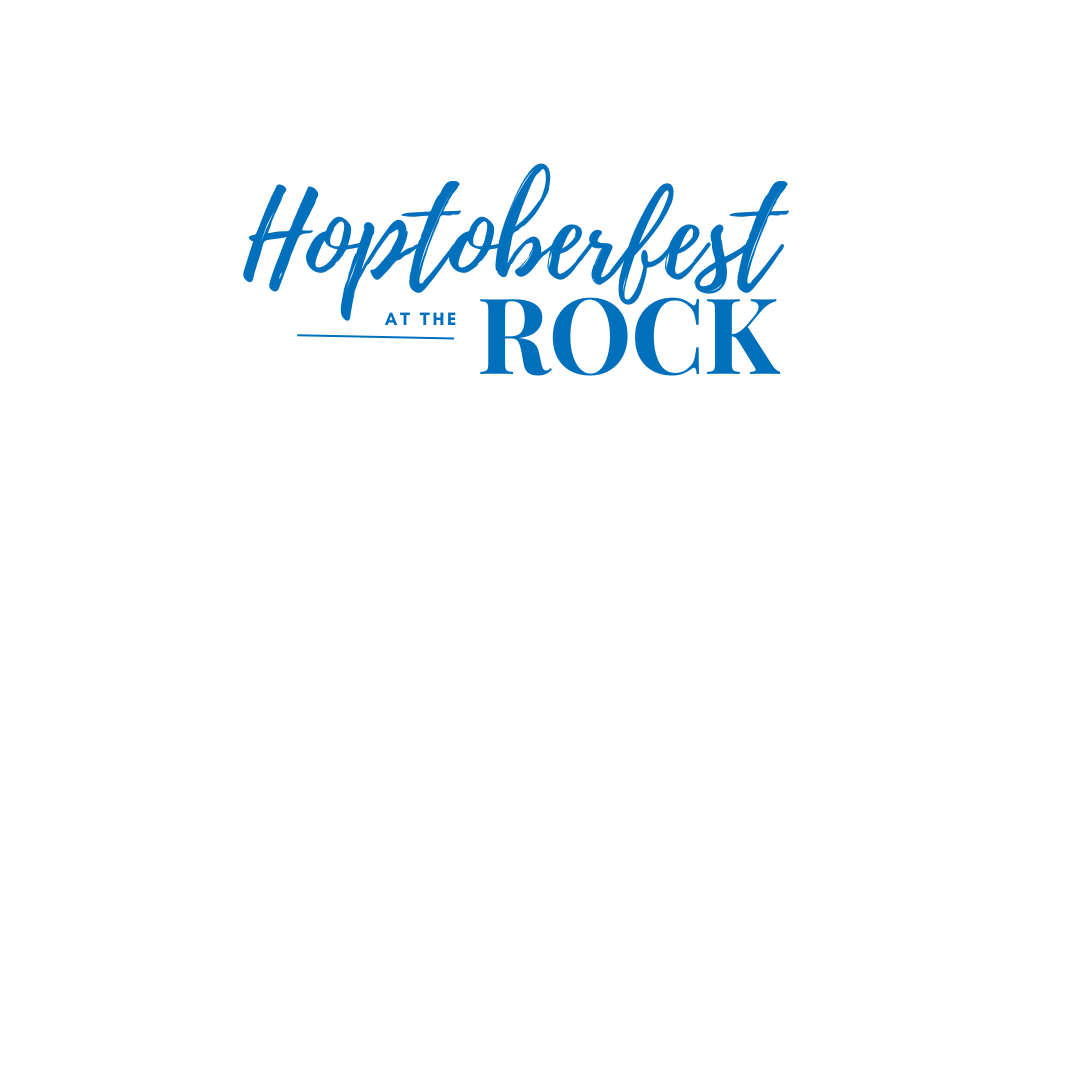 COOK TEAM RULES & REGUALTIONSEvent takes place on October 8, 2022, from 3:00 p.m. to 7:00 p.m. at The Rockingham Dragway located at 2153 N US Hwy 1, Rockingham, NC 28379.HOW MUCH: The registration fee to participate in the competition is $200 per team. (The entry deadline is September 15, 2022) $100 OF THE ENTRY FEE WILL BE REFUNDED and will be returned as your team checks out at the end of the event.  Registration fee includes 4 general admission tickets for team members. Up to 3 additional team members are welcome but MUST purchase a general admission ticket to be allowed inside the event area prior to 4pm and their names MUST be turned into the Festival Committee 1 week prior to the day of event.  *Please keep in mind that the event is subject to sell out, so secure any additional tickets needed early. WHAT YOU NEED TO KNOW:Mandatory Competitor meeting:  Saturday, October 8, 2022, at 9am. At least 1 member of your team is required to attend. Event Day Load in: 6:30 am – 9:00 am (Check in with Hal Shuler)Judging Information: We are currently working to secure judges for this year’s event. Also, two competitors will turn-in every 10-15 minutes beginning at 1:00 pm. Competitors will draw for turn-in times at the meeting. Competitors will need to be prepared to turn in at least 12 competition wings. Winners Results Announced: Approximately 6:30 pmLoad out: No earlier than 7:00 pm (if we can accommodate earlier, we will do our best)Be ready to serve VIP ticket holders at 3:00 pmBooth Space are approximately 12’x 24’ (Pop-up tents are allowed in area) Team areas will be assigned closest to the stage by the order of receipt of paid entry.Wing vendors will be supplied with approximately 1,000 wings to prepare courtesy of our local Perdue of RockinghamThe wings for contest entry may not be pre-cooked, sauced, or maintained in any way prior to inspection at the beginning of the cooking contest. Use of anything pre-cooked, pre-sauced, pre-marinated, and/or pre-brined shall result in disqualification. The wings will be handed out at 9:00 a.m. on the day of the event. Again, please do not start cooking or seasoning your wings until the meat inspection is complete. Please see below the judging rules for further information.Each team is required to supply all the items and or equipment for the cooking of wings and general materials needed for their booth (tables, signage, heat source, etc.)DUE TO LIABILITY - NO ONE under the age of 21 is permitted to consume alcohol at the event and this also means the wing competition area.Cleanliness of cook team’s area is required – NO LIVE Animals are allowed in cooking areaEach team is encouraged to bring a fire extinguisherTrash cans will be providedContest is held on dirt/grass. Teams must properly discard of any oil used for cooking on their own. Please bring any drip pans necessary to catch excess oil. No oil is allowed to drip onto pavement.NO outside alcohol is permitted to be “VISIBLE” inside the event other than product from onsite vendors. Violations of rules of the contest will result in disqualification, expulsion, and/or disqualification of future participation. DEPOSITS are ONLY Refunded if your cook area is left CLEAN JUDGINGPeople’s Choice: Every event attendee will be given a Team # that will be placed in their area for display. Attendees will be allowed to taste wings from each vendor. After the attendee has tried all the wings, the attendee will then cast their vote via Chamber selected voting site.  Votes will be tallied using a QR code and will be announced at 6:30 pm Judges Vote: Each contestant will be judged on the EAT Methodology criteria: Execution, Appearance and TasteEach Team will be asked to prepare wings at the allotted time to be judged through a blind judging process provided. Wings will be placed into a discreet container and placed on the judge’s table. Each judge will sample the wing and tally their vote. Whichever Vendor receives the most votes will win the top prize. If a team fails to deliver their wings within the allotted time the team will be disqualified. This is designed to guarantee fairness to all the competitors. PRIZESIn addition to bragging rights, we will award prize money and a trophy to the following: PEOPLE'S CHOICEWinner will get a free entry next year’s event & TrophyJUDGES VOTE FIRST Place Winner will get a free entry into next year’s event and $750 cash with TrophySECOND Place Winner will get $500 cash with TrophyTHIRD Place Winner will get $250 cashFOURTH Place Winner will get $100 cashSAFETY IS IMPORTANT TO US! Each team is liable for any bodily or other harm as a direct result of negligence on the part of that team. In submitting your application, you will be acknowledging and accepting of these terms and indemnifying the Richmond County Chamber of Commerce and Rockingham Dragway, of all liability resulting from such negligence.  Teams are solely responsible for complying with any applicable Richmond County Health Department Rules, fees and regulations and shall hold the Richmond County Chamber of Commerce harmless from all damages caused by vendor’s failure to comply with same. *For Richmond County Health Department information see below:              Environmental Health 
127 Caroline St. 
Rockingham NC 28379
910-997-8320
http://www.richmondnc.com/166/Environmental-Health 	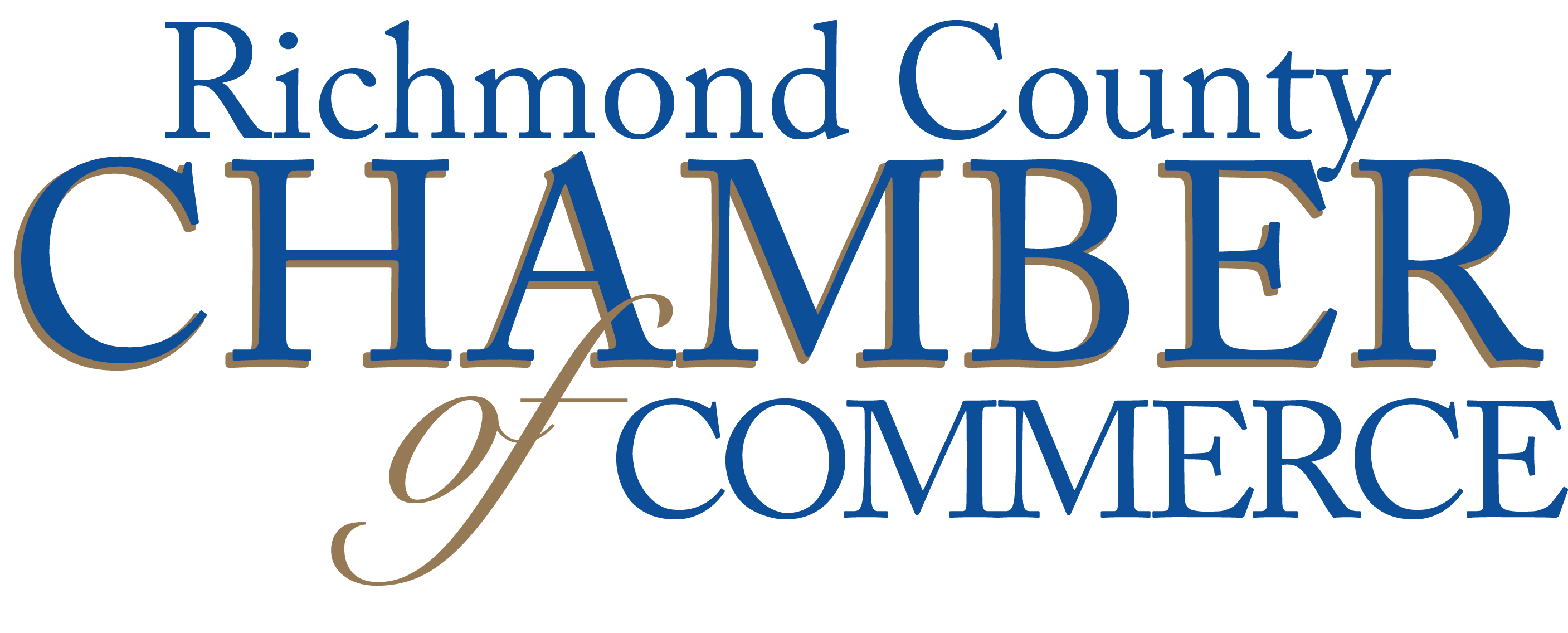 